Flashcard Revision Game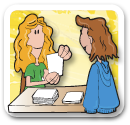 Students take the role of ‘tutor’ and ‘tutee’ in turns and proceed through 3 rounds Round 1 The “Tutor” shows and reads the front and back of the flashcard. Then, the “Tutor” shows the front of the card and the “Tutee” gives the answer for the back. If the “Tutee” answers correctly, the “Tutor” offers a praiser and gives the “Tutee” the card. If the “Tutee” answers incorrectly, he or she does not win the flashcard. The “Tutor” offers a hint or shows the answer again. When they have gone through all the cards, the pair switches roles and goes through the cards again.For Round 2 Fewer cues are given. The “Tutor” shows the front of the card and the “Tutee” tries to win back the card by giving a correct answer. When both students win back all their cards they move on to Round 3. In Round 3. Fewer cues are given yet. The “Tutor” says what’s on the front, this time without showing the card. The “Tutee” tries to win back the cards with the correct answer.Now Create your own for:Why did landowners support Lord Liverpool’s government 1815-22?Why did Lord Liverpool’s Government introduce ‘liberal’ policies from 1822-27?Why did support for the Whigs decline in the late 1830’s?Why did Peel reduce tariffs 1841-45?Why were there demands for parliamentary reform before 1832?